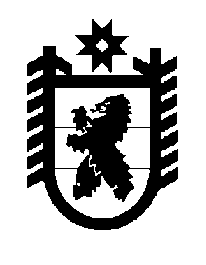 Российская Федерация Республика Карелия    ПРАВИТЕЛЬСТВО РЕСПУБЛИКИ КАРЕЛИЯРАСПОРЯЖЕНИЕот  24 марта 2017 года № 163р-Пг. Петрозаводск 1. Одобрить и подписать Соглашение между Правительством Республики Карелия и обществом с ограниченной ответственностью «Природный парк «Водопады Карелии» о сотрудничестве в целях реализации инвестиционного проекта «Природный парк «Водопады Карелии» на территории Республики Карелия.2. Контроль за ходом реализации и выполнения условий Соглашения возложить на Министерство культуры Республики Карелия.   Временно исполняющий обязанности
 Главы Республики Карелия                                                   А.О. Парфенчиков